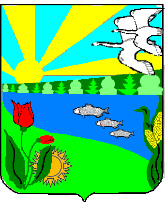 Волгоградская областьАдминистрация Песковатского сельского поселенияГородищенского муниципального районаПОСТАНОВЛЕНИЕ  от 13.10.2020 г.                                                                                  № 82О принятии Устава местной общественной организации территориальногообщественного самоуправления «Краснотал»	В соответствии со ст. 27 Федерального закона от 06.10.2003 № 131-ФЗ "Об общих принципах организации местного самоуправления в Российской Федерации", руководствуясь Уставом Песковатского сельского поселения, администрация Песковатского сельского поселенияПОСТАНОВЛЯЕТ:Принять и зарегистрировать Устав местной общественной организации территориального общественного самоуправления «Краснотал» (прилагается).Уполномочить Жемчужнову Юлию Васильевну – председателя Совета МОО ТОС «Краснотал», - выступить заявителем при государственной регистрации МОО ТОС «Краснотал».Настоящее постановление вступает в силу с момента его официального обнародовавния.     Глава Песковатскаого     сельского поселения                                                               А.А.Торшин